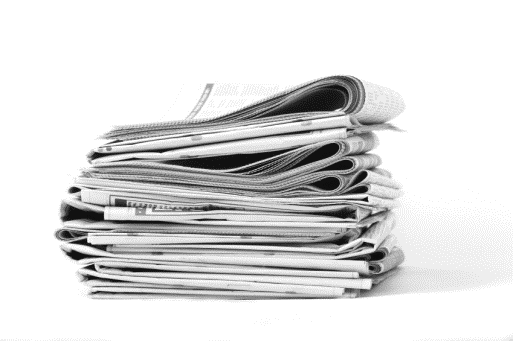 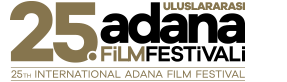                                                                           BAVUL AJANSYARIŞMA DIŞI FİLM LİSTESİAÇILIŞ FİLMİ1-Karanlıkla Karşı Karşıya (BlacKkKlansman) (2018) – TÜRKİYE PRÖMİYERİ – Spike Lee – ABD – DCP - 135 dk.DÜNYA FESTİVALLERİNDEN TAZE TAZE1-Dogman (2018) – TÜRKİYE PRÖMİYERİ – Matteo Garrone – İtalya – DCP - 102 dk.2-Mutlu Lazzaro (Happy as Lazzaro / Lazzaro Felice) (2018) – TÜRKİYE PRÖMİYERİ – Alice Rohrwacher – DCP - 125 dk. 3-Woman at War (Kona Fer í Stríð) (2018) – TÜRKİYE PRÖMİYERİ – Benedikt Erlingsson - İzlanda – DCP - 101 dk.4-Utoya (U July 22 / Utøya 22. Juli) (2018) – TÜRKİYE PRÖMİYERİ – Erik Poppe - Norveç – DCP - 90 dk.5-We the Animals (2018) – TÜRKİYE PRÖMİYERİ – Jeremiah Zagar – ABD – DCP - 94 dk.6-Sükunet (The Quietud / La Quietude) (2018) – TÜRKİYE PRÖMİYERİ – Pablo Trapero – Arjantin – DCP - 117 dk.7-Diamantino (2018) – TÜRKİYE PRÖMİYERİ – Gabrien Abrantes, Daniel Schmidt – Portekiz – DCP – 92 dk.8-Uzun Bir Günden Geceye Yolculuk 3D (Long Day’s Journey Into Night / Di Qiu Zui Hou De Ye Wan) (2018) – DOĞU AVRUPA PRÖMİYERİ – Bi Gan – Çin – DCP - 110 dk.9-Amir (2018) – TÜRKİYE PRÖMİYERİ – Nima Eghlima – İran – DCP - 105 dk.10-Oblivion Verses (Los Versos Del Olvido) (2018) – TÜRKİYE PRÖMİYERİ - Alireza Khatami – Fransa / Almanya / Hollanda / Şili – DCP - 92 dk.11-Clara’nın Hayaleti (Clara’s Ghost) (2018) – AVRUPA PRÖMİYERİ - Bridey Elliott – ABD – DCP - 80 dk.12-Kristal Kuğu (Crystal Swan) (2018) – TÜRKİYE PRÖMİYERİ - Darya Zhuk – Belarus – DCP - 95 dk.13-Bir Aile Turu (A Family Tour) (2018) – TÜRKİYE PRÖMİYERİ - Liang Ying – Tayvan / Hong Kong / Singapur / Malezya – DCP - 107 dk.14-Mariphasa (2018) – TÜRKİYE PRÖMİYERİ - Sandro Aguilar – Portekiz – DCP - 86 dk.15-Tuzu Kuru (Those Who Are Fine / Dene Wos Guet Geit) (2017) – TÜRKİYE PRÖMİYERİ – Cyril Schäublin - İsviçre – DCP - 71 dk.16-A Land Imagined (2018) – DOĞU AVRUPA PRÖMİYERİ – Siew Hua Yeo – Singapur – DCP - 95 dk.17-Aşk Hikayesi (History of Love / Zgodovina Ljubezni) (2018) – TÜRKİYE PRÖMİYERİ – Sonja Prosenc – Slovenya – DCP - 105 dk.18-Yozlaşmış Bir Aile (A Family Submerged / Familia Sumergida) (2018) – TÜRKİYE PRÖMİYERİ - María Alché – Arjantin – DCP - 91 dk.19-Ruben Brandt (2018) – TÜRKİYE PRÖMİYERİ – Milorad Krstic – Macaristan – DCP - 96 dk.USTALARIN GÖZÜNDEN1-İmgeler ve Sözcükler (The Image Book / Le Livre d’Image) (2018) – TÜRKİYE PRÖMİYERİ – Jean-Luc Godard – Fransa – DCP - 84 dk.2-Merak Etme, Fazla Uzaklaşamaz (Don’t Worry, He Won’t Get Far on Foot) (2018) – TÜRKİYE PRÖMİYERİ – Gus Van Sant – ABD - DCP - 114 dk.3-Etin Cazibesi (Seduçao De Carne) (2018) – TÜRKİYE PRÖMİYERİ – Julio Bressane – Brezilya – DCP - 75 dk.AKDENİZ’İN ÖTESİ1-Cemile (Djamilia) (2018) – TÜRKİYE PRÖMİYERİ – Aminatou Echard – Fransa – DCP - 84 dk.2-Sicilya’da İntikam (Sicilian Ghost Story) (2017) – TÜRKİYE PRÖMİYERİ – Fabio Grassadonia, Antonio Piazza – DCP - 122 dk.3-Tunus Geceleri (Tunis Ellil: Tunis By Night) (2017) – TÜRKİYE PRÖMİYERİ – Elyes Baccar – Tunus – DCP - 90 dk.4-Yomeddine (2018) – TÜRKİYE PRÖMİYERİ – A.B. Shawky – Mısır – DCP - 97 dk.VİZYON SAHİBİ YÖNETMEN: ALEKSEY FEDORCHENKO1-Demir Yolu (Zheleznaya Doroga / The Railway) (2007) – TÜRKİYE PRÖMİYERİ – Rusya – DCP - 106 dk. 2-Sessiz Ruhlar (Ovsyanki / Silent Souls) (2010) – ADANA PRÖMİYERİ – Rusya – DCP – 78 dk.3-Meadow Mari’nin Kutsal Eşleri (Nebesnye Zheny Lugovykh Mari / Celestial Wives of Meadow Mari) (2012) – ANADOLU PRÖMİYERİ – Rusya - DCP – 106 dk. 4-Devrim Melekleri (Angely Revolyutsii / Angels of Revolution) (2014) – ADANA PRÖMİYERİ – Rusya – DCP – 113 dk.5-Anna’nın Savaşı (Voyna Anny / Anna’s War) (2018) – TÜRKİYE PRÖMİYERİ – Rusya – HD file – 74 dk.6-Chronoeye (2012) – TÜRKİYE PRÖMİYERİ – Rusya – DCP - 37 dk. 7-Atavism (2013) – TÜRKİYE PRÖMİYERİ – Rusya – DCP - 5’ 8-Breathing (2017) – TÜRKİYE PRÖMİYERİ – Rusya – DCP - 23’ YUNAN YENİ DALGASI1-Köpek Dişi (Kyonodontas / Dogtooth) (2009) – ADANA PRÖMİYERİ – Yorgos Lanthimos -  – DCP - 94 dk.2-Attenberg (2010) – ANADOLU PRÖMİYERİ – Athina Rachel Tsangari – 97 dk.3-Metéora (2012) – TÜRKİYE PRÖMİYERİ – Spiros Stathoulopoulos – DCP - 82 dk.4-L (2012) – ANADOLU PRÖMİYERİ – Babis Makridis – DCP - 87 dk. 5-Park (2016) – TÜRKİYE PRÖMİYERİ – Sofia Exarchou – DCP - 100 dk. ÜCRA KÖŞELER1-Climax – TÜRKİYE PRÖMİYERİ – Gaspar Noé – Fransa – DCP - 95 dk.2-Mandy – TÜRKİYE PRÖMİYERİ – Panos Cosmatos – DCP - 121 dk.3- Charlie ve Hannah'nın Büyük Gece Kaçamağı (Charlie and Hannah's Grand Night Out / Charlie en Hannah Gaan Uit) – TÜRKİYE PRÖMİYERİ – Bert Scholiers – Belçika – DCP - 75 dk.4-Kurt İni (The Wolf House / La Casa Lobo) (2018) – TÜRKİYE PRÖMİYERİ – Joaquín Cociña, Cristóbal León – Şili – DCP - 75 dk.RESTORE EDİLMİŞ FİLMLER1-Gel ve Gör (Come and See / Idi I Smotri) (1985) – Elem Klimov – Sovyetler Birliği – DCP - 142 dk.2-Benim XX. Yüzyılım (My Twentieth Century / Az én XX. Századom) (1989) – Ildiko Enyedi – Macaristan – DCP - 102 dk.3-Kısa Rastlaşmalar (Brief Encounters / Korotkie Vstrechi) (1968) – Kira Muratova – Sovyetler Birliği – DCP - 96 dk.4-Ikarie XB 1 (1963) – Jindrich Polak – Çekya – DCP - 88 dk.5-Fanny ve Alexander (Fanny and Alexander / Fanny och Alexander) (1982) – Ingmar Bergman – İsveç – DCP - 188 dk.   KAPANIŞ ÖNCESİ ÖZEL GÖSTERİM1-Yol Kenarı – ADANA PRÖMİYERİ – Tayfun Pirselimoğlu – Türkiye – DCP – 122 dk.TÜRK SİNEMASI ÖZEL GÖSTERİMLERİ1-Babamın Ceketi (2018) – DÜNYA PRÖMİYERİ – Müfit Can Saçıntı – Türkiye – DCP – 101 dk.2-Bir Türk Masalı (2018) – DÜNYA PRÖMİYERİ – Toprak Sergen – Türkiye – DCP – 93 dk.3-Borç (2018) – AKDENİZ PRÖMİYERİ – Vuslat Saraçoğlu – Türkiye – DCP – 95 dk.4-Taksim Hold’em (2018) – Michael Onder – Türkiye – DCP – 89 dk.5-Locman (2017) – Şükrü Alaçam – Türkiye – DCP – 90 dk.6-İçimdeki Hazine (2018) – Hakan Gürtop – DCP – 105 dk.7-Suyun Öte Yanı (1991) – Tomris Giritlioğlu – 88 dk.ULUSAL BELGESELLER1-Fındıktan Sonra (2018) – AKDENİZ PRÖMİYERİ - Ercan Kesal – DCP - 40 dk.2-Bitmeyen Yolculuk (2017) – AKDENİZ PRÖMİYERİ - Mehmet Güleryüz – 46 dk.3-Güzel Adam Süreyya (2018) – Gökçe Kaan Demirkıran – DCP - 118 dk.4-Uzak Evren (Distant Constellation) (2017) – Shevaun Mizrahi – DCP - 80 dk.5-Bir Sabahattin Ali Trajedisi: Kayıp Kemiklerin İzinde (2018) – DÜNYA PRÖMİYERİ - Nebil Özgentürk – 55 dk.6-Muhsin Ertuğrul (2007) – Yılmaz Atadeniz – DVD - 88 dk.7-Umutlu Bir Hikaye (2018) – TÜRKİYE PRÖMİYERİ - Jale İncekol – 64 dk.8-Singled Out (2017) – TÜRKİYE PRÖMİYERİ – Marioana Guiu, Ariadna Relea – DCP - 81 dk.9-Troya Hazineleri (2018) – TÜRKİYE PRÖMİYERİ – Nihal Ağırbaş – DCP - 77 dk.10-Annemin Sinemaları (2018) – DÜNYA PRÖMİYERİ – Cansel Kılınççı – DCP - 42 dk.Sosyal Medya Adresleri:http://www.adanafilmfestivali.org.tr/https://www.facebook.com/adanafilmfestivali/https://www.twitter.com/adanafilmfest/https://www.instagram.com/adanafilmfest/Detaylı Bilgi, Görsel ve Görüş İçin:Sayım Çınar Mobil: 0 (532) 206 90 07 - 0 (534) 927 10 07  e-posta: sayimcinar@gmail.comEbru Özyurt Mobil: 0 (532) 723 09 42 e-posta: filmkonsept@gmail.com